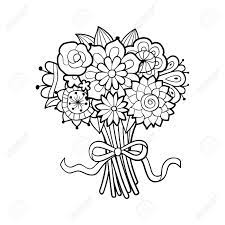 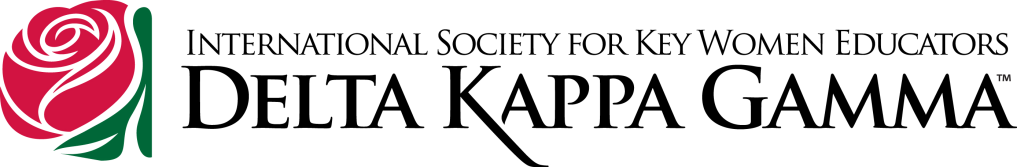 MemberGuestRegistration: (Early Bird – by April 1, 2022)$50$55Registration: (April 2nd-16th, 2022)$55$60Refunds cannot be made after April 16.Refunds cannot be made after April 16.Refunds cannot be made after April 16.